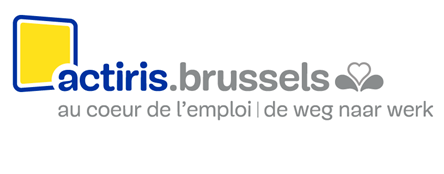 LastenboekPROJECTOPROEP Acties begeleiding bij 
de creatie van een eigen tewerkstelling
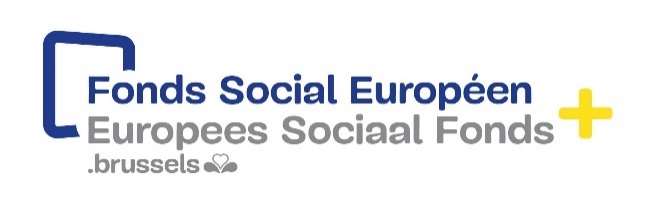 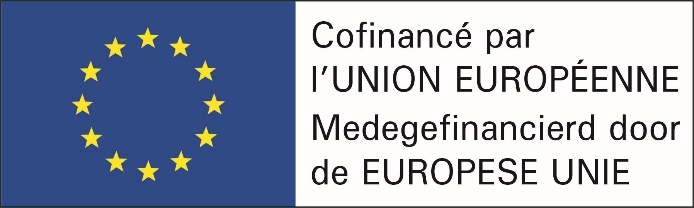 Het kandidaatsdossier en zijn bijlagen moeten verplicht via het platform 'Mijn Actiris Partners' (MAP) (https://partners.actiris.brussels) worden ingediend, en dituiterlijk op 30 juni 2023 om 12 uurNa deze datum zal het niet meer mogelijk zijn een kandidatuur in te dienen.Projectoproep nr. 05/2023InhoudstafelA. Wettelijke en reglementaire context van de projectoproep	4B. Informatie over de projectoproep	5C. Doelstellingen en modaliteiten van de maatregel	61.	Doelstellingen en context van de projectoproep	62.	Publiek dat in aanmerking komt voor de begeleiding	73.	Methodologisch kader van het dienstenaanbod	8Onthaal en informatie	8Analyse van het project / Diagnose	8Heroriëntering bij opgave of uitstel van het project	10Duur van het traject	104.	Kosteloosheid	105.	Boekhouding	106.	Mededinging	117.	Principe van niet-dubbele financiering	118.	Aandacht voor de gelijkheid van kansen en de risico's op discriminatie	119.	Bevordering van innovatie	1210.	Indicatoren	12a.	Verwezenlijkingsindicatoren	13b.	Resultaatindicatoren	14c.	Performantie-indicatoren	14D. Opvolging van de uitvoering	151. Controle van de uitvoering van de acties	152. Begeleidingscomité	163. Deelname aan het netwerk van Brusselse actoren voor de creatie van een eigen tewerkstelling	164. Evaluatie van de maatregel	17E. Subsidie	171.Berekening van de subsidie	172. Uitbetaling van de subsidie	203. Gevolgen wanneer de doelstellingen niet worden bereikt	204. Terugbetaling van de subsidie	205. Vroegtijdige verbreking van de overeenkomst	20F. Ontvankelijkheid en toekenning van de subsidie	221. Operatoren die een kandidaatsdossier mogen indienen	222. Indiening van de kandidaatsdossiers	233. Criteria voor de ontvankelijkheid van de kandidaatsdossiers	234. Analyse van de kandidatuur	245. Beslissing tot toekenning van de subsidie	25G. Verplichtingen van de partners	251. Partnershipovereenkomst	252. Jaarlijks dossier	263. Toegang tot de digitale dossiers van het doelpubliek en invoering van de acties	264. Promotie van het project	275. Archivering van de bewijsstukken	276. Interne controle	277. Human resources	28A. Wettelijke en reglementaire context van de projectoproepOvereenkomstig de ordonnantie van 18 januari 2001 houdende organisatie en werking van de Brusselse gewestelijke dienst voor arbeidsbemiddeling; Overeenkomstig het besluit van de Brusselse Hoofdstedelijke Regering van 28 februari 2008 houdende uitvoering van artikel 7 van de ordonnantie van 18 januari 2001 houdende organisatie en werking van de Brusselse gewestelijke dienst voor arbeidsbemiddeling;Overeenkomstig de ordonnantie van 14 juli 2011 betreffende het gemengd beheer van de arbeidsmarkt in het Brussels Hoofdstedelijk Gewest;Overeenkomstig het besluit van de Brusselse Hoofdstedelijke Regering van 12 juli 2012 houdende de uitvoering van de ordonnantie van 14 juli 2011 betreffende het gemengd beheer van de arbeidsmarkt in het Brussels Hoofdstedelijk Gewest;Overeenkomstig het koninklijk besluit van 14 december 2015 tot wijziging van de artikelen 56 en 58 van het koninklijk besluit van 25 november 1991 houdende de werkloosheidsreglementering en tot invoeging van artikelen 36/1 tot 36/11, 56/1 tot 56/6 en 58/1 tot 58/12 in hetzelfde besluit;Overeenkomstig het koninklijk besluit van 6 mei 2019 tot wijziging van de artikelen 27, 51, 52bis, 58, 58/3 en 63 van het koninklijk besluit van 25 november 1991 houdende de werkloosheidsreglementering en tot invoeging van artikelen 36sexies, 63bis en 124bis in hetzelfde besluit;Overeenkomstig de bepalingen van het beheerscontract 2023-2027 tussen de Brusselse Hoofdstedelijke Regering en de Brusselse gewestelijke dienst voor arbeidsbemiddeling;Overeenkomstig de beslissing van het beheerscomité van Actiris van 27 april 2023 ;Overeenkomstig verordening (EU) 2021/1057 van het Europees Parlement en de Raad van 24 juni 2021 tot oprichting van het Europees Sociaal Fonds Plus (ESF+) en tot intrekking van verordening (EU) nr. 1296/2013;Overeenkomstig verordening (EU) 2021/1060 van het Europees Parlement en de Raad van 24 juni 2021 houdende gemeenschappelijke bepalingen inzake het Europees Fonds voor regionale ontwikkeling, het Europees Sociaal Fonds Plus, het Cohesiefonds, het Fonds voor een rechtvaardige transitie en het Europees Fonds voor maritieme zaken, visserij en aquacultuur en de financiële regels voor die fondsen en voor het Fonds voor asiel, migratie en integratie, het Fonds voor interne veiligheid en het Instrument voor financiële steun voor grensbeheer en visumbeleid;Overeenkomstig de verordening van het Europees Parlement en de Raad van 30 mei 2018 houdende het Europees Sociaal Fonds Plus (ESF+) voor de gelijkheid tussen mannen en vrouwen, gelijkheid van kansen en non-discriminatie; Schrijft de Brusselse gewestelijke dienst voor arbeidsbemiddeling, Actiris, een projectoproep uit voor de begeleiding bij de creatie van een eigen tewerkstellingDeze projectoproep beoogt het sluiten van een partnershipovereenkomst voor de periode van 1 januari 2024 tot 31 december 2027 voor de verwezenlijking van acties ter begeleiding bij de creatie van een eigen tewerkstelling zoals bepaald in onderhavig lastenboek.De selectie die voortkomt uit deze projectoproep zal het voorwerp uitmaken van een cofinanciering in het kader van het OP ESF+ Werkgelegenheid 2021-2027 van het Brussels Hoofdstedelijk Gewest, overeenkomstig de selectieprocedure die de BHR op 22 april 2021 heeft vastgesteld. Ten gevolge van hun kandidatuur zullen de geselecteerde operatoren in voorkomend geval alle reglementaire verplichtingen in verband met het beheer van de Europese structuurfondsen en het Europees Sociaal Fonds Plus moeten naleven, alsook alle latere aanvullingen en wijzigingen die worden doorgevoerd in de hogervermelde verordeningen.B. Informatie over de projectoproep Op maandag 5 juni van 14 tot 16 uur, zal een informatiesessie over de projectoproep worden gehouden in het agentschap van Sint-Joost (Astro 30), Sterrenkundelaan 30 te 1210 Brussel. Indien u aan de informatiesessie wenst deel te nemen, dient u zich ten laatste twee dagen voor de sessie in te schrijven bij Marjorie Montegnies mmontegnies@actiris.be en Séverine Intini sintini@actiris.be met vermelding van uw naam en de naam van uw organisatie. Per organisatie mogen maximaal twee personen deelnemen.De antwoorden op de meest gestelde vragen zullen op de website van Actiris worden gepubliceerd (Startpagina > Partners > Partner worden > Projectoproepen).  Tijdens de periode voor de indiening van de dossiers kunnen er bijkomende inlichtingen worden gevraagd aan het departement Partnerships van Actiris : Marjorie Montegnies mmontegnies@actiris.be  (02/505.78.58) en Séverine Intini sintini@actiris.be (02/563.34.55 – 0476/65.06.89)C. Doelstellingen en modaliteiten van de maatregelDoelstellingen en context van de projectoproepDe projectoproep voor acties ter begeleiding bij de creatie van een eigen tewerkstelling kadert in het beheerscontract 2023-2027, onder meer in het kader van strategische doelstellingen 1 en 2 “Een doelgericht en aangepast dienstenaanbod aanbieden met het oog op tewerkstelling” en “Bijdragen tot de vermindering van de langdurige werkloosheid met het oog op een verhoging van de tewerkstellingsgraad”, alsook in het kader van de nieuwe ESF+-programmering 2021-2027, goedgekeurd op 15 september 2022 door de Brusselse Hoofdstedelijke Regering en aangenomen op 15 december 2022 door de Europese Commissie. Een van de doelstellingen is: “Werkzoekenden de oplossing aanbieden om een eigen tewerkstelling te creëren via een gepersonaliseerde begeleiding tijdens het opzetten van hun eigen job en hen begeleiden bij het verwerven van de nodige vaardigheden (technische, generieke, digitale en taalkundige) en de concretisering van het ondernemingsproject ondersteunen”. Deze doelstelling kadert in een van de prioriteiten van de nieuwe programmering, met name “De niet-werkende werkzoekenden die ver verwijderd zijn van de arbeidsmarkt in een kwaliteitsvolle job integreren”. De doelstelling van de acties ter begeleiding bij de creatie van een eigen tewerkstelling is werkzoekenden te helpen hun eigen tewerkstelling te creëren, hetzij als zelfstandige, hetzij als loontrekker in de gecreëerde onderneming of vzw. Door de vaardigheden en de competenties van de werkzoekenden te versterken, zal deze begeleiding tevens hun toegang tot een bezoldigde baan vergemakkelijken ingeval zij het oorspronkelijke project om hun eigen tewerkstelling te creëren, opgeven of uitstellen.Creatie van een eigen tewerkstelling is immers een relevante manier om het aantal beschikbare banen voor Brusselaars te verhogen. Het laat toe een beroep te doen op partners die in dit thema gespecialiseerd zijn. De begeleiding wordt bijgevolg op een complementaire manier aangeboden, zowel met de diensten van Actiris, als met de partners van de overige partnershipmaatregelen die niet over deze specifieke expertise beschikken, maar eveneens met de overige Brusselse structuren.Publiek dat in aanmerking komt voor de begeleidingDe acties begeleiding bij de creatie van een eigen tewerkstelling zijn bestemd voor werkzoekenden die geldig als niet-werkende werkzoekende bij Actiris zijn ingeschreven, in het Brussels Hoofdstedelijk Gewest gedomicilieerd zijn en aan minstens een van de onderstaande voorwaarden voldoen: hoogstens een getuigschrift van het hoger secundair onderwijs bezitten;minstens 12 maanden werkloos zijn;een vreemde nationaliteit hebben;50 jaar of ouder zijn;sociale bijstand genieten.De acties ter begeleiding bij de creatie van een eigen tewerkstelling voor werkzoekenden die bij Actiris geldig zijn ingeschreven als niet-werkende werkzoekende, gedomicilieerd zijn in het Brussels Hoofdstedelijk Gewest en sinds 12 maanden of langer niet actief zijn (of gelijkaardig statuut), m.u.v. categorieën 16, 80, 82, komen in aanmerking voor een ESF+-financiering. Deze doelgroep vertegenwoordigt 2/3e van het voltallige begeleide publiek.De acties ter begeleiding bij de creatie van een eigen tewerkstelling voor andere dan de voorgenoemde categorieën worden erkend, gevaloriseerd en gefinancierd door Actiris binnen de grenzen van het beschikbare budget.Om discriminatie te bestrijden en kwetsbare groepen in de sector gelijke kansen te bieden, is het tevens mogelijk om een project voor een specifieke doelgroep voor te stellen. Deze mogelijkheid moet in het kandidaatsdossier uitdrukkelijk worden verantwoord.De beoogde werkzoekenden moeten een project voor de creatie van een eigen tewerkstelling voor ogen hebben en zich hiervoor willen inzetten.Actiris behoudt zich het recht voor om te allen tijde na te gaan of de begunstigden van de actie hiervoor wel degelijk in aanmerking komen.Methodologisch kader van het dienstenaanbodDe acties begeleiding bij de creatie van een eigen tewerkstelling worden uitgevoerd in het kader van een globaal, gestructureerd en individueel traject dat uit verschillende fases bestaat:Onthaal en informatie over de perspectieven en voorwaarden voor de creatie van zijn eigen tewerkstellingAnalyse van het project / DiagnoseDe begeleiding omvat de concretisering van het project, de versterking van de ondernemersvaardigheden en de opvolging na de creatie (of toetreding tot een activiteitencoöperatie)De werkzoekende moet de verschillende fases kunnen genieten.De onthaal- en informatiefase is verplicht voor alle begunstigden. Deze fase mag bij een andere partner worden verricht dan de partner die de werkzoekende in de latere fases zal begeleiden. De fase “Analyse van het project / Diagnose” moet verplicht worden verricht om met de daaropvolgende begeleidingsfase te kunnen beginnen en moet worden verricht bij dezelfde operator als diegene bij wie de werkzoekende begeleid wordt. De partner is autonoom en kiest in overleg met de werkzoekende welke acties op basis van zijn specifieke kenmerken geschikt zijn, rekening houdende met het kader dat in dit lastenboek beschreven staat.Onthaal en informatie Tijdens de onthaal- en informatiefase wordt de werkzoekende ingelicht over de perspectieven en de voorwaarden voor de creatie van een eigen tewerkstelling, ongeacht het stadium waarin de definiëring van zijn project zich bevindt. Ook de aan de kandidaat-ondernemer voorgestelde begeleidingsdiensten worden verduidelijkt.Na afloop van de onthaal- en informatiefase moet de werkzoekende nauwkeurig zijn ingelicht over de doelstellingen, de duur en de vereisten van het proces van de creatie van een eigen tewerkstelling. Hij zal over voldoende bagage beschikken om te beslissen of hij zijn traject voortzet.Deze fase kan uit collectieve informatiesessies en/of individuele gesprekken bestaan. Analyse van het project / DiagnoseTijdens deze fase analyseert de partner het project van de kandidaat-ondernemer en beoordeelt hij of de kandidaat-ondernemer over de bekwaamheden en het juiste profiel voor dit project beschikt. Het is de bedoeling om samen met de projectdrager te bepalen welke (commerciële, productieve, beheers-, management- enz.) competenties hij zal moeten verwerven alsook wat de sterke punten en de aandachtspunten van het project zijn. Als dit nodig blijkt, zal het project van de kandidaat-ondernemer samen met hem worden uitgediept. Na deze fase, heeft de kandidaat-ondernemer de nodige informatie gekregen om te beslissen of hij al dan niet zijn traject voortzet. Als de kandidaat-ondernemer ervoor kiest om zijn traject voor de creatie van een eigen tewerkstelling stop te zetten, moet de partner hem naar een alternatieve strategie voor het zoeken naar werk oriënteren naar zijn referent-consulent van Actiris of naar een andere partner opdat hij een alternatieve strategie voor het zoeken naar werk uitwerkt. De fase van de analyse van het project kan individueel of collectief zijn. Wanneer het om een hoofdzakelijk collectieve methodologie gaat, dient er minstens één individueel gesprek plaats te vinden. De analyse van het project is transparant (de projectdrager wordt over de doelstellingen en modaliteiten ingelicht) en vertrouwelijk. Begeleiding bij de uitvoering van het projectIn deze fase wordt de projectdrager begeleid bij:de uitwerking van een businessplan dat met name het juridisch statuut van de onderneming, een opsomming van de nodige logistieke middelen en een gestructureerd actieplan voor de start van de activiteit bevat;de uitvoering van het actieplan voor de start van de activiteit (zoektocht naar een lening, formaliteiten voor de vestiging, logistieke ondersteuning enz.).de versterking van de ondernemersvaardigheden (ontwikkeling van managementvaardigheden, marketingopleiding enz.). De operator noteert in het kandidaatsdossier het soort opleiding dat wordt verstrekt en het aantal uren;de nabegeleiding waarbij de personen die de partner in het kader van deze projectoproep heeft begeleid na de start van hun activiteit verder opgevolgd en ondersteund worden teneinde de kans op het voortbestaan van het project te vergroten. De duur van de nabegeleiding loopt tot hoogstens 6 maanden na de start van de activiteit.De acties die in dit kader kunnen worden verricht, zijn:individuele of collectief coaching (financiële en commerciële opvolging, informatie over overheidssteun en fiscaliteit enz.);korte opleidingen m.b.t. een problematiek waarmee men tijdens de start van een onderneming te maken kan krijgen, of vervolmakingsmodules; deelname aan een door de partner geleid netwerk met bedrijfsoprichters.De operator kan vrijblijvend een innoverend project of een innoverende activiteit voorstellen (workshop, module, opleiding) die zou kunnen inspelen op de behoeften van het doelpubliek dat in aanmerking komt voor ESF+-steun.Premie voor zelfstandigen	Wat betreft de begeleidingsstructuren bedoeld in het besluit van de Brusselse Hoofdstedelijke Regering van 21 december 2017 tot instelling van een premie voor zelfstandigen en de ordonnantie van 23 juni 2017 betreffende de tewerkstellingssteun in het Brussels Hoofdstedelijk Gewest, kan de nabegeleiding in het kader van de premie voor zelfstandigen plaatsvinden. Heroriëntering bij opgave of uitstel van het projectWanneer de werkzoekende het project voor de begeleidingsacties opgeeft of uitstelt, moet hij worden geheroriënteerd. Deze heroriëntering bestaat minstens uit een balans van de tijdens het traject verworven competenties en een doorverwijzing naar de referent-consulent van de werkzoekende bij Actiris of een andere partner.Wanneer de operator een werkzoekende heroriënteert omdat hij zijn project opgeeft of uitstelt, moet zijn dossier worden afgesloten. Wanneer de partner een werkzoekende die zijn project opgeeft of uitstelt, doorverwijst, is hij verplicht zijn dossier te sluiten en daarbij zoveel mogelijk de reden van dit opgeven/uitstellen te vermelden.Duur van het trajectDe volledige begeleiding duurt hoogstens 2 jaarKosteloosheidDe acties zijn geheel gratis voor de begunstigde. Er mag hem geen enkele rechtstreekse of onrechtstreekse financiële bijdrage worden gevraagd. (Voor meer gedetailleerde informatie over de kosteloosheid van de begeleiding verwijzen we naar de financiële gids.)Boekhouding Overeenkomstig het besluit van de Brusselse Hoofdstedelijke Regering houdende uitvoering van artikel 7 van de ordonnantie van 18 januari 2001, wordt de partner aan het volgende herinnerd: “(...) de kosten, die in aanmerking dienen te worden genomen, omvatten alle kosten ingevolge de uitvoering van het voorwerp van de overeenkomst. Deze zijn berekend op basis van de algemeen aanvaarde beginselen van de analytische en gescheiden boekhouding (...)."De partner mag de door Actiris gefinancierde acties gedeeltelijk uitbesteden. Hij moet Actiris hiervan op de hoogte brengen door in zijn kandidaatsdossier de keuze van de onderaannemer te vermelden, met inachtneming van de Belgische en Europese regelgeving inzake mededinging in opdrachten voor aanneming van diensten. Actiris behoudt zich het recht voor om de keuze van de door de partner voorgestelde dienstverlener te aanvaarden of te weigeren. De modaliteiten voor de onderaanneming worden vermeld in de financiële gids bij de overeenkomst. Voor meer details over de voorwaarden en modaliteiten aangaande onderaanneming, verwijzen we naar de financiële gids.MededingingAangezien de partner een subsidie van een overheidsinstelling ontvangt, moet hij de geldende Belgische en Europese regelgeving inzake mededinging naleven. Uitgaven voor aankopen en bestellingen die de gesubsidieerde partner in het kader van de uitvoering van een actie heeft gedaan, worden niet voor subsidiëring in aanmerking genomen indien de Europese en federale regels betreffende overheidsopdrachten niet werden nageleefd. Voor meer details over de mededinging in het kader van de projectoproep verwijzen we naar de financiële gids. Principe van niet-dubbele financieringDe uitgaven i.v.m. de doelstellingen vermeld in dit lastenboek die ten laste vallen van de subsidie van Actiris, mogen niet door andere subsidies/financierders zijn gedekt. Deze verbintenis tot niet-dubbele financiering wordt geformaliseerd via een verklaring op eer.Hiertoe voegt de operator bij zijn kandidaatsdossier een lijst met de personen die worden toegewezen aan de uitvoering van de acties, en vermeldt hij telkens of zij premies, inkomsten en/of subsidies ontvangen (geco, vermindering patronale bijdragen, andere subsidies ...).De operator verbindt zich ertoe om Actiris de bewijsstukken te bezorgen die verband houden met de actie die hij in het jaarlijks ingediende financieel verslag vermeldt. Aandacht voor de gelijkheid van kansen en de risico's op discriminatie Als gevolg van verschillende criteria, zoals geslacht, leeftijd, handicap, etnisch-culturele origine, seksuele geaardheid en sociale afkomst of situatie, verloopt de toegang tot werk voor sommige groepen moeilijker dan voor andere. Er wordt daarom gevraagd dat de partner aandacht besteedt aan de moeilijkheden en de eigenheden van groepen die op de Brusselse arbeidsmarkt vaak gediscrimineerd worden. Er bestaan onder andere grote ongelijkheden tussen mannen en vrouwen op de arbeidsmarkt, zowel op het vlak van deelname aan de arbeidsmarkt als op het vlak van de kwaliteit van de arbeidsplaatsen en het soort werk dat zij verrichten. Vanaf 45 jaar is leeftijd de meest voorkomende discriminerende factor op de arbeidsmarkt, wegens allerlei stereotypen die de kans om voor een eerste sollicitatiegesprek te worden uitgenodigd sterk verminderen Ook personen met een handicap ondergaan discriminatie, zowel in het rekruteringsbeleid als in de vorm van het ontbreken van redelijke aanpassingen op de werkplek. Op de Brusselse arbeidsmarkt worden personen van buitenlandse origine, en in het bijzonder personen afkomstig van buiten de EU, gediscrimineerd. Personen die actief zijn op de arbeidsmarkt kunnen eveneens door discriminatie worden getroffen op grond van hun seksuele geaardheid, genderidentiteit of genderexpressie. Tot slot hebben personen die in armoede leven of die sociaal uitgesloten dreigen te worden, af te rekenen met enorme obstakels die hun inschakeling op de arbeidsmarkt belemmeren. Behalve in geval van projecten die specifiek tot doel zouden hebben de gelijkheid te bevorderen voor bepaalde groepen die bij het zoeken naar werk worden gediscrimineerd, moet de partner ervoor zorgen dat de gesubsidieerde activiteiten voor iedereen toegankelijk zijn en dat er geen enkele groep wordt uitgesloten, zelfs niet onbedoeld. In zijn kandidaatsdossier beschrijft de operator op welke manier hij met de mogelijke discriminerende factoren rekening heeft gehouden om te streven naar meer gelijke kansen voor iedereen.Bevordering van innovatie Door een artikel “Bevordering van innovatie” in onderhavig lastenboek te voegen, wenst Actiris innovatie in zijn partnershipvoorziening te bevorderen.De operator kan vrijblijvend een innoverend project of een innoverende activiteit voorstellen (workshop, module, opleiding) die zou kunnen inspelen op de behoeften van het doelpubliek dat in aanmerking komt. Onder voorbehoud van de goedkeuring van deze activiteit door Actiris en het beschikbare budget die de financiering in het kader van onderhavige maatregel mogelijk maakt, kan de eenheidskost van deze activiteit worden toegevoegd aan de eenheidsprijs van een volledig begeleidingstraject (infosessie + diagnose + begeleiding), zoals beschreven onder punt E “Subsidie”.Hiervoor beantwoordt de operator in zijn kandidaatsdossier de vragen waarmee het innoverend potentieel van zijn project, alsook het resultaat en de impact ervan kunnen worden beoordeeld.IndicatorenDe gegevens m.b.t. de verwezenlijkte acties en de desbetreffende werkzoekenden worden verzameld op basis van de gegevens die de partners registreren in de hiervoor ter beschikking gestelde Actiris-software en op basis van bewijsstukken zoals bepaald onder punt D.1 “Controle van de uitvoering van de acties” van onderhavig lastenboek.Deze informatie zal worden gebruikt om na te gaan of de doelstellingen, gemeten door de indicatoren die in onderhavig lastenboek werden bepaald, werden behaald. Elke operator bepaalt in zijn kandidaatsdossier de streefwaarde die hij voor het volgende indicator beoogt  het aantal begeleidingen.De streefwaarde wordt gebruikt om het maximumbedrag van de subsidie te bepalen (zie artikel E. "Subsidie").Het aantal diagnoses wordt geschat aan de hand van het gemiddelde uitvalpercentage tijdens de steunfase, dat 50% bedraagt tussen de diagnose en het einde van de steunfase van het project.Gezien het bovenstaande zal het totale aantal acties dat overeenstemt met het maximumbedrag van de subsidie :Totaal aantal acties = aantal diagnoses + aantal begeleidingen bij de uitvoering van het project (die de helft van het aantal diagnoses vertegenwoordigen) + aantal "innovatieve" acties.Actiris schat dat een operator op jaarbasis minimaal 25 sessies projectondersteuning kan uitvoeren per VTE die aan de actie is toegewezen, rekening houdend met het feit dat alle projectondersteuning wordt voorafgegaan door een diagnose.Actiris behoudt het recht voor de voorgestelde streefwaarden van de operatoren te wijzigen/aan te passen/bij te stellen in functie van het beschikbare budget en de te behalen doelstellingen.Een volledige begeleiding kan recht geven op een subsidie van maximum € 2.400 (cf. punt E “Subsidie”).Een volledig project komt in aanmerking voor een subsidie van maximaal 2.400 euro, verdeeld in 600 euro voor een diagnose + 1.800 euro voor steun bij de uitvoering van het project (zie punt E: Subsidie), exclusief de facultatieve innoverende activiteit. Aan dit bedrag kan het bedrag van de facultatieve innoverende activiteit worden toegevoegd, op voorwaarde dat de door Actris voorgestelde activiteit wordt aanvaard.VerwezenlijkingsindicatorenDe verwezenlijkingsindicatoren die in het kader van de controle van de verwezenlijking van onderhavig lastenboek door de operator moeten worden gerapporteerd, zijn: het aantal diagnoses dat jaarlijks wordt uitgevoerd;het aantal volledige begeleidingen dat jaarlijks wordt uitgevoerd;de vrijblijvende organisatie van een innoverende activiteit (module, opleiding, workshop) die inspeelt op de behoeften van de ESF+-doelgroep (onder voorbehoud van de goedkeuring van deze activiteit door Actiris en het beschikbare budget dat een financiering in het kader van onderhavige maatregel mogelijk maakt).De diagnoseDe werkzoekende moet aan minimumvoorwaarden voldoen om de begeleiding bij de partner te kunnen starten. Hij moet het volgende hebben verwezenlijkt:Een analyse van zijn ondernemingsproject en de sterke en zwakke punten van zijn project.Een persoonlijke/professionele balans van de werkzoekende t.o.v. zijn ondernemingsproject.
De operator zal een bewijs moeten leveren van de situatie van de werkzoekende bij de start van de begeleiding en van de verwezenlijkte diagnose.	
Dit document dient geen ander doel dan het bewijs te leveren voor de tenlasteneming en het recht te openen op de subsidie voor de begeleiding van de werkzoekende. De begeleidingDe begeleidingsactiviteiten kunnen individueel en collectief zijn en eventuele opleidingen integreren.Optioneel:De vrijblijvende organisatie van een innoverende activiteit (module, opleiding, workshop) die inspeelt op de behoeften van de ESF+-doelgroep.ResultaatindicatorenDe resultaatindicatoren dienen om de impact van de uitgevoerde acties op de begunstigden te meten. Ze zullen worden geëvalueerd aan de hand van het aantal werkzoekenden met een "positieve uitstroom". creatie van een eigen tewerkstelling (als zelfstandige in hoofdberoep of als loontrekker in de opgerichte onderneming of vzw);contract als loontrekker gedurende minstens 28 opeenvolgende of samengetelde dagen (al dan niet gesubsidieerde tewerkstelling, al dan niet via een activeringsmaatregel zoals art. 60, sociale economie, Activa);creatie van een eigen tewerkstelling (als zelfstandige in hoofdberoep of als loontrekker in de opgerichte onderneming of vzw); toetreding tot een activiteitencoöperatie;Studiehervatting;Beroepsopleiding:start van een kwalificerende opleiding (minstens 20 uur per week);start van een IBO of een stage erkend door Actiris, de VDAB of Bruxelles Formation.Performantie-indicatorenDe performantie-indicatoren dienen om de doeltreffendheid van de door de operatoren uitgevoerde acties te meten. 	
De positieve uitstroom na 6 maanden bedraagt minstens 50% voor de begunstigden die de begeleidingsactie hebben beëindigd, waarbij minstens 12% de creatie van een eigen tewerkstelling betreft als zelfstandige in hoofdberoep of als loontrekker in de gecreëerde structuur. Dit percentage wordt berekend op basis van het aantal personen dat de begeleiding heeft aangevat. De resultaat- en performantie-indicatoren worden verzameld door het departement Partnerships voor statistische en evaluatiedoeleinden. Het departement Partnerships zal ook nagaan waarom een project werd opgegeven of uitgesteld en de voorgestelde heroriëntaties analyseren.D. Opvolging van de uitvoering1. Controle van de uitvoering van de actiesDe controle van de acties heeft betrekking op verwezenlijkingen die gemeten worden door de verwezenlijkingsindicatoren zoals bepaald onder het desbetreffende punt van het lastenboek.De controle van de verwezenlijkingen maakt het mogelijk om de kwantitatieve werkelijkheid van de acties na te gaan. Ze heeft betrekking op het aantal werkzoekenden dat een traject is gestart of heeft voortgezet. Het dient als basis voor de berekening van het maximale en effectieve bedrag van de subsidie.De uitvoering van de acties zal worden gecontroleerd aan de hand van:het aantal uitgevoerde diagnoses (door beide partijen ondertekende diagnoseattesten met integratie van een actieplan). het aantal begeleidingsattesten (door beide partijen ondertekende begeleidingsattesten) met als deliverable een door beide partijen ondertekend businessplan.het aantal innoverende activiteiten (module, opleiding, workshop) die inspelen op de behoeften van de ESF+-doelgroep (aanwezigheidslijst).Om in aanmerking te komen voor een cofinanciering moet het doelpubliek, dat in het kader van de creatie van een eigen tewerkstelling wordt begeleid, zoals beschreven in onderhavig lastenboek, sinds 12 maanden of langer niet-werkende zijn (of een gelijkaardig statuut hebben). Deze doelgroep vertegenwoordigt 2/3e van het begeleide publiek.De voorgenoemde documenten moeten vermelden in welke mate het profiel van de werkzoekende conform is aan de voorwaarden van het ESF+. Iedere bevoegde controle- of evaluatie-instantie moet op elk moment op haar verzoek toegang krijgen tot de documenten om de verwezenlijking van de actie te kunnen nagaan. De verschillende controleorganen zijn onder andere:de dienst ESF van Actiris;de auditautoriteit ESF;de auditeenheid ESF van de Europese Commissie;de Europese Rekenkamer.Het betreft volgende documenten:het jaarlijks activiteitenverslag ingediend door de partner;de gegevens die werden ingevoerd in de klantendossiers van Actiris via de platformen Wiki, NWP en/of My Actiris / uniek dossier;de bewijzen van de verwezenlijkingen zoals bepaald in de financiële gids; voor de begeleidingen op afstand: elk elektronisch bewijs van deelname aan een in het kader van de begeleiding georganiseerde activiteit;het verslag van de controle van de werkelijke uitvoering van de actie, in functie van het kandidaatsdossier en de overeenkomst;elke andere officiële bron die deze evaluatie mogelijk maakt zoals de DIMONA-gegevensstroom, de RSVZ-gegevensstroom enz.Iedere door Actiris gemachtigde controle- of evaluatie-instantie kan, op haar verzoek, toegang krijgen tot de documenten van de partner om de uitvoering van de actie na te gaan. Bij de controle van de verwezenlijkingen en van de prestaties kan in voorkomend geval rekening worden gehouden met ieder naar behoren gemotiveerd en als aannemelijk beschouwd contextelement genoemd in:  de verslagen van de begeleidingscomités;de schriftelijke identificatie, op initiatief van de partner, van de bevorderende en belemmerende factoren bij de uitvoering van de maatregel. Deze controle vindt jaarlijks plaats.2. BegeleidingscomitéDe partners nemen deel aan een begeleidingscomité dat door Actiris wordt gecoördineerd.Het begeleidingscomité: verzekert zich ervan dat de diensten conform de bepalingen van de overeenkomst worden geleverd;maakt de uitwisseling van informatie mogelijk; identificeert de moeilijkheden en de noodzakelijke aanpassingen voor de goede uitvoering van de maatregel;versterkt de samenwerking tussen de partners die de specifieke doelgroepen begeleiden, en dit met respect voor de eigenheid van elke operator;De partners moeten meewerken aan de continue verbetering van de maatregel met als tweeledig doel de begeleiding voor iedereen te vereenvoudigen en het netwerk van actieve operatoren te versterken. Elke partner verbindt zich ertoe om bij te dragen aan de ontwikkeling van gemeenschappelijke instrumenten, om deze instrumenten te gebruiken en om bij te dragen aan de algemene verbetering van de voorziening.Het begeleidingscomité bestaat uit permanente leden die Actiris en de partners vertegenwoordigen en uit leden die naar behoefte worden uitgenodigd. Het komt minstens tweemaal per jaar samen op initiatief van Actiris.3. Deelname aan het netwerk van Brusselse actoren voor de creatie van een eigen tewerkstelling In het kader van gezamenlijke initiatieven van Actiris en bepaalde Brusselse openbare een privé-instellingen voor ondernemerschap, zoals hub.brussels en 1819, moeten de partners verplicht deelnemen aan het netwerk van Brusselse actoren voor de creatie van een eigen tewerkstelling. Het gaat hierbij om:	
- het organiseren van regelmatige vergaderingen voor de uitwisseling van informatie en goede praktijken tussen actoren;- het bepalen en uitwerken van gemeenschappelijke instrumenten, methodes en referentiekaders in het kader van de begeleiding van de Brusselse ondernemers, waaronder een geharmoniseerd traject voor de creatie van een eigen tewerkstelling;- het identificeren van terugkerende problemen waarmee de actoren en de ondernemers worden geconfronteerd en het voorstellen van gemeenschappelijke en doeltreffende oplossingen. Het doel van het netwerk is om gemeenschappelijke instrumenten te delen, praktijken te harmoniseren, synergieën te creëren, informatie uit te wisselen en transversaliteit te stimuleren.  4. Evaluatie van de maatregelEr zal een tussentijdse evaluatie van de maatregel worden gevoerd. In functie van de resultaten hiervan kunnen de overeenkomsten worden aangepast. De evaluatieve opvolging kan onder meer betrekking hebben op de uitvoering, de inhoud en de resultaten van de acties. De evolutie van de context zal eveneens in aanmerking kunnen worden genomen. Vóór het einde van de overeenkomsten zal een eindevaluatie van de maatregel plaatsvinden. De bevindingen zullen in aanmerking worden genomen voor de uitwerking van de eventuele volgende projectoproepEr zal gebruik worden gemaakt van de volgende methodes: statistische analyse met betrekking tot de vastgelegde indicatoren, analyse van de activiteitenverslagen, rondetafelgesprekken met de verschillende instellingen en actoren op het terrein.Met de bevindingen zal rekening worden gehouden bij de uitwerking van de eventuele volgende projectoproep. Actiris kan bovendien bij gelegenheid tevredenheidsenquêtes bij de begunstigden en/of extra evaluaties bij de operatoren verrichten (of laten verrichten) om toe te zien op de relevantie van de activiteit en deze, indien nodig, op grond van de uitgedrukte behoeften te laten evolueren.E. SubsidieHet subsidiebedrag is gekoppeld aan de gezondheidsindex 2023 en zal worden geïndexeerd bij overschrijding van de spilindex, binnen de grenzen van de budgetten die bij Actiris beschikbaar zijn. Het geïndexeerde maximale subsidiebedrag zal per gewone brief aan de partner worden meegedeeld.Binnen de grenzen van de daartoe in de begroting van Actiris opgenomen beschikbare kredieten kan dit bedrag op 1 januari van elk jaar N van de overeenkomst worden geïndexeerd volgens de op dezelfde datum geldende stijgingscoëfficiënt (na overschrijding van de spilindex gedurende het jaar N-1). Dit zal aan de partner worden meegedeeld in de brief waarin het jaarlijkse bedrag van de subsidie wordt vastgesteld. 1.Berekening van de subsidieBinnen de grenzen van de beschikbare kredieten die voor dit doel in zijn begroting zijn opgenomen, kent Actiris de partner een jaarlijkse subsidie toe om de kosten te dekken voor het project dat wordt uitgevoerd overeenkomstig dit lastenboek. De financiering gebeurt op basis van standaardschalen van eenheidskosten (eenheidsprijs) onder voorbehoud van de goedkeuring van de eenheidskost door de auditautoriteit. De eenheidsprijs voor de uitvoering van een diagnose bedraagt € 600 (indicator 1).De eenheidsprijs voor een begeleiding bedraagt € 1.800 (indicator 2).Bijgevolg bedraagt de eenheidsprijs voor een volledige begeleiding € 2.400.Dit bedrag kan vrijblijvend worden vermeerderd met het bedrag van een innoverende activiteit, onder voorbehoud van de goedkeuring van Actiris voor deze activiteit en binnen de grenzen van de beschikbare kredieten.De financiering is gebaseerd op een standaardschaal voor de kosten per eenheid (eenheidskosten) die door de auditautoriteit moet worden gevalideerd. De eenheidskosten voor de uitvoering van een diagnose bedragen 600 euro (indicator 1).De eenheidskosten voor ondersteuning bij de uitvoering van het project bedragen 1800 euro (indicator 2).De eenheidskosten voor een volledige cursus, exclusief optionele innovatieve activiteiten, bedragen dus 2400 euro.Aan dit bedrag kunnen facultatief de kosten van een innoverende activiteit worden toegevoegd, mits deze activiteit door Actiris wordt aanvaard en binnen de grenzen van de beschikbare kredieten.De kosten per eenheid voor de organisatie van deze activiteit bedragen 150 euro voor twee uur dienstverlening (te vermenigvuldigen met het aantal diensten om tot het totaalbedrag voor deze activiteit te komen).2. Maximaal subsidiebedragBinnen de grenzen van de beschikbare kredieten die hiervoor in zijn begroting zijn opgenomen, kent Actiris voor de maatregel “Begeleiding bij de creatie van een eigen tewerkstelling” een maximumsubsidiebedrag toe van € 1.550.000 incl. btw voor het jaar 2024. Het bedrag wordt als volgt berekend: indicator 1 vermenigvuldigd door zijn eenheidsprijs + indicator 2 vermenigvuldigd door zijn eenheidsprijs. De kost voor de organisatie van een innoverende activiteit (module, opleiding, workshop) kan vrijblijvend worden toegevoegd aan het hierboven berekende bedrag.Actiris streeft naar 500 ondersteuning voor de realisatie van haar project en 1.000 diagnoses per jaar op het niveau van de maatregel.Het toegepaste berekeningsmechanisme is als volgt:  De operator wordt verzocht zich in zijn aanvraagdossier te positioneren op de realisatie van een aantal begeleidingen tussen 50 en 100 begeleidingen bij de realisatie van zijn project/jaar.Op deze basis bedraagt het maximumbedrag van de subsidie voor de in het kader van de oproep tot het indienen van projecten geselecteerde exploitanten :Maximaal subsidiebedrag (operator) =Aantal diagnoses x € 600+ Aantal begeleidingen bij de uitvoering van zijn project (aanvraagdossier, dat de helft van het aantal diagnoses vertegenwoordigt) x 1800 €.+kosten van de innovatieve activiteit (facultatief en onder voorbehoud van aanvaarding van het voorstel door Actiris)De eenheidskosten voor de organisatie van deze activiteit bedragen 150 euro voor twee uur dienstverlening, te vermenigvuldigen met het aantal diensten om de totale kosten van de activiteit te verkrijgen.Het aan Actiris gevraagde bedrag kan in geen geval het jaarlijks maximumsubsidiebedrag, dat in het kader van de partnershipovereenkomst aan de operator wordt toegekend, overschrijden. 3. Effectief subsidiebedragHet effectieve bedrag van de subsidie van het referentiejaar (jaar N) wordt als volgt berekend, op basis van standaardschalen van eenheidskosten:€ 600 x het aantal uitgevoerde diagnoses geregistreerd in Wiki, het NWP, het uniek dossier (maximum = het aantal voorzien in de overeenkomst)€ 1.800 x het aantal uitgevoerde volledige begeleidingen geregistreerd in Wiki, het NWP, het uniek dossier (maximum = het aantal voorzien in de overeenkomst)Optioneel :€ 150 (voor 2 uur dienstverlening) vermenigvuldigd met het aantal diensten om de totale kosten van de innoverende activiteit te verkrijgen.Het effectieve bedrag van de verwezenlijkingen zal worden verminderd met eventuele inkomsten (geco's, enz.).De controle zal betrekking hebben op het behalen van de doelstelling en zal gebeuren op basis van bewijsstukken die onder punt D.1. van onderhavig lastenboek werden bepaald.In functie van de feitelijke verwezenlijkingen kan een gedeeltelijke terugbetaling worden overwogen indien doelstellingen niet werden behaald.2. Uitbetaling van de subsidie De jaarlijkse subsidie wordt tijdens de volledige duur van de partnershipovereenkomst in schijven betaald:80 % van het maximumbedrag van de jaarlijkse subsidie wordt als voorschot uitbetaald na ontvangst van de door de partner ondertekende overeenkomst;binnen de grenzen van de beschikbare kredieten wordt het bedrag van het door de partner gevraagde saldo volledig betaald uiterlijk 80 dagen na de datum van indiening van het jaarlijkse dossier op het platform My Actiris Partner. De termijn kan worden onderbroken als het ingediende dossier niet volledig is.een terugbetaling kan worden aangevraagd na controle3. Gevolgen wanneer de doelstellingen niet worden bereiktImpact op de subsidie: In 2024 zal het maximumsubsidiebedrag aan de operatoren worden uitbetaald. In 2025, 2026 en 2027 worden de werkelijke bedragen berekend op basis van artikel E.3. " Effectief subsidiebedrag. ".Impact op de overeenkomst:Vanaf het einde van het tweede jaar van de overeenkomst moet de partner wanneer de verwezenlijkingsdoelstellingen niet zijn bereikt, aan Actiris een actieplan voorleggen waarin hij uitlegt hoe hij de situatie denkt op te lossen. In geval van overmacht (zoals de gezondheidscrisis in 2020) zal de specifieke situatie worden onderzocht en zullen de doelstellingen en de uitvoeringsmodaliteiten van de overeenkomst eventueel worden herzien. Indien deze herziening van de doelstellingen door Actiris wordt aanvaard, wordt ze vastgelegd in een aanhangsel bij de overeenkomst.4. Terugbetaling van de subsidieBehalve in geval van overmacht, kan elke ernstige tekortkoming of elke niet-nakoming van de verplichtingen van de partnershipovereenkomst en haar bijlagen door de partner leiden tot de volledige of gedeeltelijke terugbetaling door de partner van de onrechtmatig geïnde bedragen.Deze terugbetaling wordt uitgevoerd nadat Actiris een verklaring van schuldvordering en een aangetekende brief met een toelichting van de terugbetalingsmodaliteiten heeft verzonden.In voorkomend geval zal Actiris de terug te betalen bedragen recupereren via inhouding op de schijven die nog moeten worden uitbetaald in het kader van de partnershipovereenkomst tot uitvoering van de huidige projectoproep. 5. Vroegtijdige verbreking van de overeenkomst De partnershipovereenkomst kan door een van de partijen per aangetekend schrijven worden verbroken, mits inachtneming van een opzeggingstermijn van drie maanden. Actiris behoudt zich bovendien het recht voor om de partnershipovereenkomst zonder opzeggingstermijn te verbreken, met name: wanneer de partner zich tijdens de uitvoering van het project in een van de situaties van uitsluiting genoemd in artikel F.2. van deze projectoproep bevindt;wanneer de partner ernstig aan zijn verplichtingen verzaakt. De beslissing om de overeenkomst te verbreken, wordt per aangetekend schrijven aan de partner meegedeeld.In ieder geval leidt de verbreking van de overeenkomst tot de volledige of gedeeltelijke terugbetaling van de reeds ontvangen jaarsubsidie. F. Ontvankelijkheid en toekenning van de subsidie1. Operatoren die een kandidaatsdossier mogen indienenDe operatoren die op deze projectoproep mogen reageren, zijn de tewerkstellingsoperatoren zoals bepaald door de ordonnantie van 14 juli 2011 betreffende het gemengd beheer van de arbeidsmarkt in het Brussels Hoofdstedelijk Gewest:De tewerkstellingsoperatoren, dit wil zeggen elke instelling die een of meer activiteiten uitoefent zoals vermeld in de voornoemde ordonnantie, met name socioprofessionele inschakelingsacties die voor laaggeschoolde of kwetsbare werkzoekenden de toegang beogen tot een betrekking die door de sociale zekerheid wordt gedekt, alsook acties actief zoeken naar werk, behalve de operatoren vermeld in punt F.2.De particuliere bureaus voor arbeidsbemiddeling, dit wil zeggen iedere van de overheid onafhankelijke natuurlijke of rechtspersoon met erkenning of voorafgaande geregistreerde aangifte van zijn activiteiten overeenkomstig de voornoemde ordonnantie van 14 juli 2011, die exclusief een of meer van de tewerkstellingsactiviteiten uitoefent zoals vermeld in de voornoemde ordonnantie (activiteiten van werving en selectie, diensten van uitzendarbeid, activiteiten van outplacement), behalve de andersoortige activiteiten die betrekking hebben op humanresourcesmanagement, zonder evenwel tussen te komen in de individuele arbeidsrelaties.De bureaus voor arbeidsbemiddeling in het onderwijs: dit wil zeggen de diensten voor arbeidsbemiddeling opgericht door de onderwijsinstellingen erkend of georganiseerd door een van de gemeenschappen.Naast de voorwaarden uit de ordonnantie betreffende het gemengd beheer van de arbeidsmarkt in het Brussels Hoofdstedelijk Gewest, moet de operator aan de volgende voorwaarden beantwoorden:Zich ertoe verbinden de acties die in het lastenboek zijn bepaald op het grondgebied van het Brussels Hoofdstedelijk Gewest te verrichten;Personen die eender waar op het grondgebied van het Brussels Hoofdstedelijk Gewest gedomicilieerd zijn, kunnen begeleiden;In staat zijn om binnen de vereiste termijn de menselijke, materiële en technische middelen zoals bepaald in dit lastenboek te kunnen inzetten.Operatoren die van de projectoproep worden uitgeslotenWorden uitgesloten van deze projectoproep:Operatoren die failliet verklaard zijn, waarmee een gerechtelijk akkoord werd gesloten of die het voorwerp van een veroordeling uitmaken, die in vereffening gesteld zijn of die zich in een gelijkaardige situatie bevinden;Operatoren die niet in regel zijn met hun sociale en fiscale verplichtingen;Operatoren die m.b.t. hun contractuele verplichtingen in het kader van een andere procedure voor de toekenning van subsidies in gebreke werden verklaard;Gelet op het protocolakkoord betreffende de ordonnantie van 27 november 2008, getekend op 5 februari 2014: de Missions locales en de organisatie belast met het beheer van de Lokale Werkwinkels;Gelet op de voorwaarde om elke in het Brussels Hoofdstedelijk Gewest gedomicilieerde persoon te kunnen begeleiden: de openbare centra voor maatschappelijk welzijn, waarvoor een specifiek partnershipkader werd ontwikkeld;Operatoren die van het Brussels Hoofdstedelijk Gewest een structurele subsidie krijgen voor acties die vergelijkbaar zijn met de acties die in deze nota worden bepaald, namelijk onder meer de lokale economieloketten en de activiteitencoöperaties. Operatoren waarvan de structuur nog geen jaar bestaat;Operatoren die niet langer toegang hebben tot de databases van werkzoekenden van Actiris wegens inbreuken op de AVG-wetgeving.3. Indiening van de kandidaatsdossiersOm het kandidaatsdossier in te dienen, moeten de kandidaat-partners het model gebruiken dat kan worden gedownload op het platform Mijn Actiris Partners (MAP - https://partners.actiris.brussels).Het dossier moet in Word- en pdf-formaat worden ingediend, waarbij het pdf-bestand een gescande versie van het ondertekende originele exemplaar is. De taal (Nederlands of Frans) die wordt gebruikt in het kandidaatsdossier, wordt de taal die nadien moet worden gebruikt voor de documenten die verband houden met de overeenkomst (bv. jaarlijkse activiteitenverslagen).Beide versies van het kandidaatsdossier, inclusief de bijlagen, moeten ten laatste op vrijdag 30 juni om 12 uur verplicht worden ingediend via het MAP-platform. Na deze datum zal het niet meer mogelijk zijn om een kandidatuur in te dienen.In geval van informaticaproblemen kunnen deze twee versies en hun bijlagen via e-mail worden verstuurd naar partnershipsoproepen@actiris.be + mmontegnies@actiris.be en sintini@actiris.be en dit binnen dezelfde deadline. Operatoren die problemen ondervinden bij de indiening van hun dossier via het MAP-platform, moeten de contactpersonen vermeld in dit lastenboek onmiddellijk via e-mail verwittigen. Bij hun e-mail moeten ze een printscreen voegen van de problemen die ze ervaren.4. Criteria voor de ontvankelijkheid van de kandidaatsdossiersOm in aanmerking te kunnen worden genomen, moet de ingediende kandidatuur aan de volgende ontvankelijkheidscriteria voldoen:Het kandidaatsdossier moet verplicht worden ingediend op basis van het model van het kandidaatsdossier dat beschikbaar is op het MAP-platform;Het kandidaatsdossier moet worden ingediend via het MAP-platform, in de twee formaten die zijn vastgelegd in punt F.3 (Word en pdf);Het kandidaatsdossier moet alle gevraagde bijlagen bevatten (zie de lijst van bij de kandidatuur te voegen documenten onder punt 5 van het model van het kandidaatsdossier); Elk kandidaatsdossier dat wordt verstuurd na de uiterste datum voor indiening van de dossiers en elk onvolledig kandidaatsdossier zal automatisch als niet-ontvankelijk worden beschouwd.5. Analyse van de kandidatuur De analyse van het kandidaatsdossier is gebaseerd op de volgende zes operationele criteria (goedgekeurd door het opvolgingscomité ESF+ op 14/02/2023):
Relevantie: relevantie van de aanpak en de voorgestelde acties voor het publiek dat door deze projectoproep en de bijbehorende doelstellingen wordt beoogd.
Kwaliteit van de opzet: mogelijkheid om de begeleiding aan te passen aan de diversiteit onder de beoogde werkzoekenden, aan hun behoeften en aan de behoeften van de arbeidsmarkt.
Kwaliteit van de uitvoering: beschikbare menselijke, materiële en logistieke middelen en de in het kader van de maatregel voorgestelde uitvoering.
Coherentie: verband tussen de expertise en de ervaring van de operator, de behoeften van de beoogde werkzoekenden en de oplossingen die tot tewerkstelling kunnen leiden.
Doeltreffendheid: snelheid van de uitvoering van de maatregel en van de begeleiding van de werkzoekenden. Zichtbaarheid bij de werkzoekenden, Actiris en de werkgevers. Complementariteit, samenwerking, networking.
Efficiëntie: maximalisatie van de omzettingsgraad van de begeleiding tussen de vaststelling van de behoeften van de werkzoekende en de positieve uitstroom.
De analyse van de dossiers gebeurt op basis van de kandidaatsdossiers die de operatoren via het MAP-platform hebben ingediend.Het selectiecomité kan eveneens rekening houden met de goede uitvoering van de vorige partnershipovereenkomsten.Het selectiecomité tracht een evenwicht te bewaren tussen de behoeften en het aanbod, in functie van de verschillende subgroepen en de huidige begeleiding van deze groepen. Dit evenwicht heeft betrekking op de selectie, de verdeling en de budgettaire aanpassingen. Actiris behoudt zich het recht voor om, naargelang de dekking van de behoeften en de doelgroepen, de kwaliteit van de dossiers en het beschikbare budget, een ander aantal VTE's toe te kennen dan het door de kandidaten gevraagde aantal.In het kader van deze analyse kan het selectiecomité ook rekening houden met alle informatie die is vermeld in het verslag van de diensten van Actiris m.b.t. het bezoek aan de lokalen en de controle van het bestaan en de kwaliteit van de beschikbare hulpmiddelen voor de verwezenlijking van de in dit lastenboek beoogde acties.Het selectiecomité ziet erop toe dat het dienstenaanbod van de operatoren en de taal waarin zij hun diensten aanbieden, evenwichtig verdeeld zijn over het hele Brussels Hoofdstedelijk Gewest.De technische en financiële voorstellen van de operatoren kunnen bovendien het voorwerp van onderhandelingen uitmaken. Deze onderhandelingen gebeuren op initiatief van Actiris en kunnen met name betrekking hebben op de voorgestelde acties, het bedrag van de gevraagde subsidie, het voorgestelde aantal begeleidingen en de middelen die in het kader van deze oproep worden ingezet.  Het selectiecomité brengt een gemotiveerd advies uit voor elk project en voor de eventuele, beargumenteerde onderhandelingen.6. Beslissing tot toekenning van de subsidie De beheersautoriteit valideert het voorstel voor de selectie van de projecten. Aangezien Actiris verantwoordelijk is voor de uitvoering en de controle van het ESF+-programma, sluit het directoraat-generaal, bij volmacht van het beheerscomité van Actiris, met elke exploitant een partnerschapsovereenkomst en kent hem een subsidie toe, binnen de grenzen van de daartoe in zijn begroting opgenomen beschikbare kredieten.De gemotiveerde beslissing tot toekenning of weigering van de subsidie wordt via een aangetekend schrijven met ontvangstbewijs aan de operator meegedeeld binnen een termijn van 30 kalenderdagen te rekenen vanaf de datum van de beslissing.In het geval de subsidie wordt toegekend, ontvangt de operator naast de mededeling van de beslissing ook een partnershipovereenkomst. Elk beroep tegen het besluit tot weigering van de subsidie moet bij voorkeur door de partijen buitengerechtelijk worden geregeld. Indien geen overeenstemming wordt bereikt, zijn uitsluitend de rechtbanken van Brussel bevoegd.G. Verplichtingen van de partnersDe uitvoering van het project door de partner moet volledig overeenstemmen met de beschrijving die in het door Actiris goedgekeurde kandidaatsdossier staat vermeld.De partner moet vermelden op welke locaties of type locaties de acties of de verschillende onderdelen van zijn project worden uitgevoerd. Actiris behoudt zich het recht voor om te beoordelen of deze locaties aan de voorwaarden en doelstellingen van het voorliggende lastenboek beantwoorden.Als dit niet zo is, behoudt Actiris zich het recht voor om te eisen dat de locaties worden gewijzigd of verbeterd. Indien de operator weigert dit te doen, kan Actiris de verbreking van de overeenkomst vragen met een opzeggingstermijn van drie maanden.1. PartnershipovereenkomstDe partners verbinden zich door het afsluiten van een partnershipovereenkomst met Actiris. Zij ontvangen een financiële gids waarin hun verplichtingen staan gepreciseerd, met name wat betreft de modaliteiten van de terugbetaling van de subsidie. De verplichtingen in de partnershipovereenkomst, haar bijlagen en haar eventuele latere aanhangsels, moeten door iedere partner worden nageleefd.2. Jaarlijks dossierUiterlijk op 31 maart van elk jaar (N+1) dient de partner bij Actiris een jaarverslag over het jaar N in, via het MAP-platform.Deze termijnen zijn vastgelegd op straffe van niet-ontvankelijkheid. Actiris behoudt zich het recht voor om de stukken die na deze uiterste datum worden ingediend, niet voor de vereffening van de subsidie in aanmerking te nemen.Het jaarverslag omvat minstens:een verklaring van schuldvordering voor het referentiejaar;het activiteitenverslag;de financiële tabel;een kopie van het attest van de RSZ;een kopie van het attest van de bedrijfsvoorheffing;een verklaring dat er geen sprake is van dubbele financiering;een verklaring op eer.Actiris bezorgt de modellen voor het activiteitenverslag en de financiële tabel via het MAP-platform, onder meer om het effectieve subsidiebedrag en het resterende saldo te berekenen.3. Toegang tot de digitale dossiers van het doelpubliek en invoering van de actiesOm de begeleiding volgens de beginselen van gelijkheid en billijkheid te kunnen uitvoeren, stelt Actiris de informatie en informaticatools die voor de opvolging van de werkzoekende zijn gecreëerd, via beveiligde platforms ter beschikking van de partnerconsulenten en hun coördinatoren.Alvorens toegang te krijgen tot deze tools, moet de medewerker een opleidingsprogramma volgen dat wordt aangeboden door de dienst Netwerkondersteuning. De inhoud en de omvang van dit programma kunnen verschillen naargelang van de functie of de rol van de persoon in opleiding. Tijdens de periode van de overeenkomst kunnen informatiesessies, updates en eventuele aanvullende opleidingen worden toegevoegd.De partnerinstelling is verplicht om de nodige tijd vrij te maken om het personeel gedurende zijn arbeidstijd op te leiden. Ze voorziet voor elke medewerker die acties moet registreren een professioneel e-mailadres op naam. Deze medewerker verbindt zich ertoe het reglement inzake de toegang tot de digitale dossiers en de invoering van de acties (bij de overeenkomst gevoegd), alsook de procedures die hem tijdens de opleidingen zullen worden toegelicht, strikt na te leven. Hij voert de acties in in de databases van Actiris binnen de gevraagde termijnen en volgens de tijdens de opleiding aangeleerde methodologie. De partners zijn ertoe gehouden verordening nr. 679/2016, de zogenaamde Algemene Verordening Gegevensbescherming (AVG), en de wet van 30 juli 2018 betreffende de bescherming van natuurlijke personen met betrekking tot de verwerking van persoonsgegevens na te leven.Promotie van het project De partner staat zelf in voor de promotie van zijn project. De partner moet de steun van Actiris en het ESF+ vermelden door hun logo's aan te brengen op het materiaal dat in het kader van de gesubsidieerde actie wordt aangewend. Het gaat onder meer om (deze lijst is niet volledig):het informatie- en communicatiemateriaal (affiches, folders, brieven, websites enz.);de aanwezigheidslijsten, certificaten, documenten die in het kader van de overeenkomst voor de begunstigden worden opgemaakt enz.De partner aanvaardt dat hij in een lijst van acties wordt opgenomen. Deze lijst bevat de naam van de actie, een samenvatting van de actie, de begin- en einddatum van de actie, het totale subsidiebedrag van de actie, het cofinancieringspercentage van de Unie (per prioritaire as), de postcode van de actie of een andere bruikbare plaatsbepaling, het land en de naam van de categorie van steunverlening waaronder de actie valt. Deze lijst van acties wordt gepubliceerd op het ESF-portaal van Actiris en op de website europeinbelgium.be.  De partner stelt Actiris in kennis van elke mededeling/elk evenement rond het project, overeenkomstig de voorschriften die hem worden meegedeeld.De partner bewaart de gegevens en de bewijsstukken van de activiteiten die worden uitgevoerd in het kader van de actie tijdens de duur van de overeenkomst en minstens gedurende 10 jaar na het einde hiervan, volgens de bepalingen voorzien in artikel 140 van verordening (EU) 1303/2013. Voor meer gedetailleerde informatie over de archiveringsprocedure verwijzen we naar de financiële gids.6. Archivering van de bewijsstukken De partner bewaart de gegevens en de bewijsstukken van de activiteiten die worden uitgevoerd in het kader van de actie tijdens de duur van de overeenkomst en minstens gedurende 10 jaar na het einde hiervan, volgens de bepalingen voorzien in artikel 140 van verordening (EU) 1303/2013. Voor meer gedetailleerde informatie over de archiveringsprocedure verwijzen we naar de financiële gids.Interne controle De partner moet over afdoende interne controleregels beschikken, en dit in overeenstemming met de grootte van de organisatie. Op vraag van Actiris of van eender welke andere controle-instantie moeten deze regels kunnen worden voorgelegd.Actiris en alle bevoegde controle- of evaluatie-instanties moeten te allen tijde, op hun verzoek, toegang krijgen tot de documenten en de boekhouding van de partner om de besteding van de uitbetaalde subsidies te kunnen controleren. De verschillende controleorganen zijn onder andere:de dienst ESF van Actiris; de auditautoriteit ESF (auditcel van de Inspectie van Financiën voor de Europese fondsen); de auditdiensten van de Europese Commissie; de Europese Rekenkamer. 8. Human resourcesDe personen die worden toegewezen aan de verwezenlijking van het project waarop dit lastenboek betrekking heeft, moeten over de nodige vaardigheden in verband met de begeleidingsacties beschikken om het doelpubliek volgens de door de operator voorgestelde methode te begeleiden. Enkel personen die via een arbeidsovereenkomst van minstens zes maanden aan de partner zijn verbonden of statutaire medewerkers kunnen toegang krijgen tot de beveiligde platforms van Actiris.Om de kwaliteit van de dienstverlening aan de werkzoekenden, alsook een stabiliteit bij de teams van de partners te garanderen, is Actiris van mening dat de personen die rechtstreeks betrokken zijn bij de acties minstens 30 % van een voltijds regime aan de begeleiding van werkzoekenden moeten besteden.